ТҮЙІНДЕМЕАМАНТАЙ ДАНАГҮЛ МҰРАТҚЫЗЫ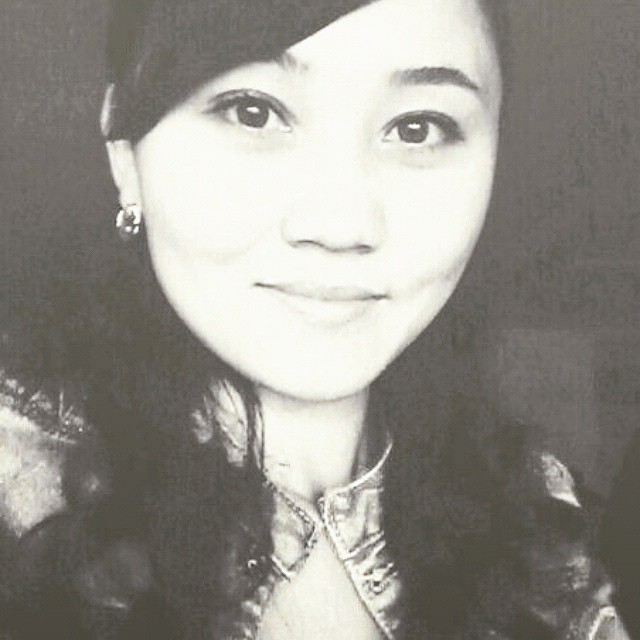 Жеке ақпаратЖеке ақпаратҚала:Қарағанды қаласы Абай ауданыМекен-жайы:    Гете көшесі үй 24 «а» 2 пәтерТуылған күні:24.11.1994 жылЖынысы:     ӘйелОтбасы жағдайы:Тұрмыс құрмағанБайланыс ақпараты:87712738897, e-mail:  danagul_24@mail.ruМақсаты:Алынған теориялық білімдерін практикада бекіту, білім саласында перспективалы қызмет атқару. Жұмыс тәжірибесі:Жұмыс тәжірибесі:Жұмыс тәжірибесі:Жұмыс мерзімі:2013 жылЖұмыс орны:Қарағанды қаласы, Қарағанды агротехникалық колледжіЛауазымы:Тәжірибеленуші (оқу практикасы)Лауазымдық міндеттері:Колледж студенттеріне күн тәртібі бойынша білімді меңгерту, тәжірибеде үйренген, алған білімдермен оқушылармен бірге бөлісу.Жұмыс мерзімі:Жұмыс орны:Лауазымы:Лауазымдық міндеттері:Жұмыс мерзімі:  Жұмыс орны:   Лауазымы:   Лауазымдық міндеттері:  2013 жылҚарағанды Мемлекеттік Техникалық УниверситетіКітапхана көмекшісі (еңбек практикасы)Университет кітапханасына келіп түсетін сирек кездесетін кітап жинақтары мен жаңа басылымдарды реттеу, газет-журнал шығарылымдарын түгендеу(жылдар бойынша).2014 жылҚарағанды Мемлекеттік Техникалық УниверситетіТәжірибеленуші (технологиялық практика)Мәтіндік,  графикалық және тағыда басқа компьютерлік бағдарламалармен жұмыс жасау және оларды тәжірибеде қолдану.Білімі:Білімі:Білімі:Негізгі:Негізгі:Негізгі:Оқу орны:Қарағанды Мемлекеттік Техникалық УниверситетіОқу мерзімі:2012-2016 жж.Мамандығы:Оқу түрі:Кәсіптік оқытуКүндізгі бөлімШет тілдерді игеру деңгейі және басқа да дағдылары:Шет тілдерді игеру деңгейі және басқа да дағдылары:Шет тілдерді игеру деңгейі және басқа да дағдылары:Шет тілдерді игеруі:қазақ тілі – ана тілі (жетік), орыс тілі  - еркін,   ағылшын тілі – сөздікпен.Қосымша:ДК – тәжірибелі қолданушы, БҚ, WEB – дизайн, Microsoft Office, Internet және т.б. Қосымша ақпарат:Қосымша ақпарат:Қосымша ақпарат:Жұмыс шарттары:Толық/жартылай жұмыспен қамтылу.Іскерлік сапалары:Шешім қабылдауға деген қабілеті, өзіне және қоршаған ортаға деген талап, қызметті ұйымдастыруға деген ұмтылыс.Жеке сапалары:Еңбекқорлық, жауапкершілік, ұқыптылық, коммуникабельділік, берілген тапсырмаларды уақытылы орындау, ұйымдастырушылық қабілеті, ұжымда жұмыс істеу қабілеті, адамдармен тез тіл табыса алу, тез арада шешім қабылдай алу қабілеті. Салауатты өмір салтын ұстану.Хобби:Спортпен айналысу, ән айту, би билеу, өлең шығару, тілдерді игеру, түрлі кітаптар оқу, аспаздық.